Данные документы скопированы с сайта «Подвиг народа»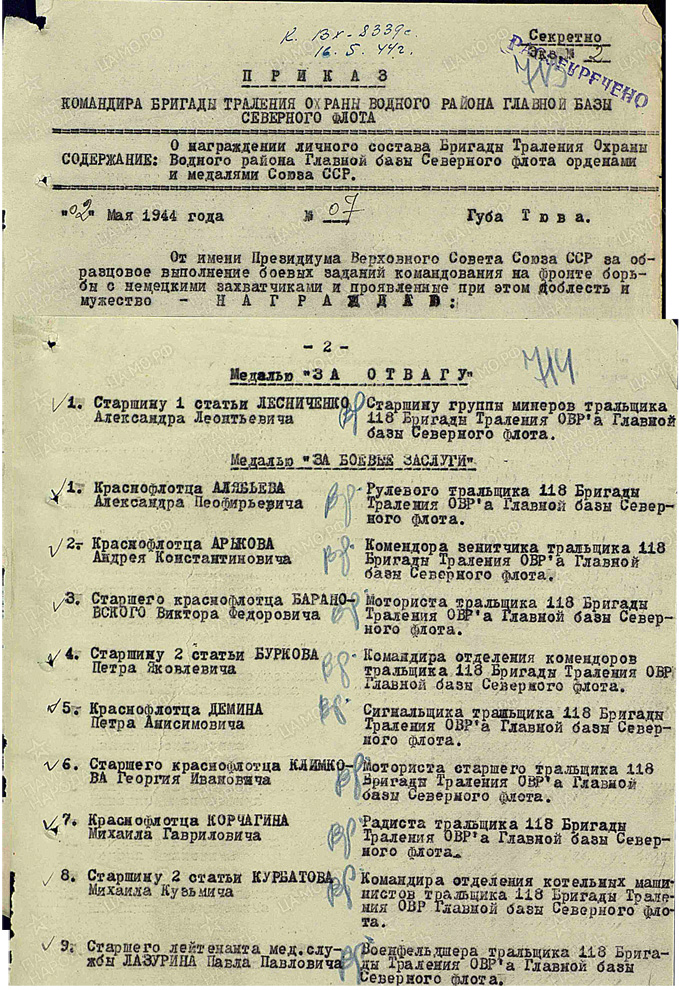 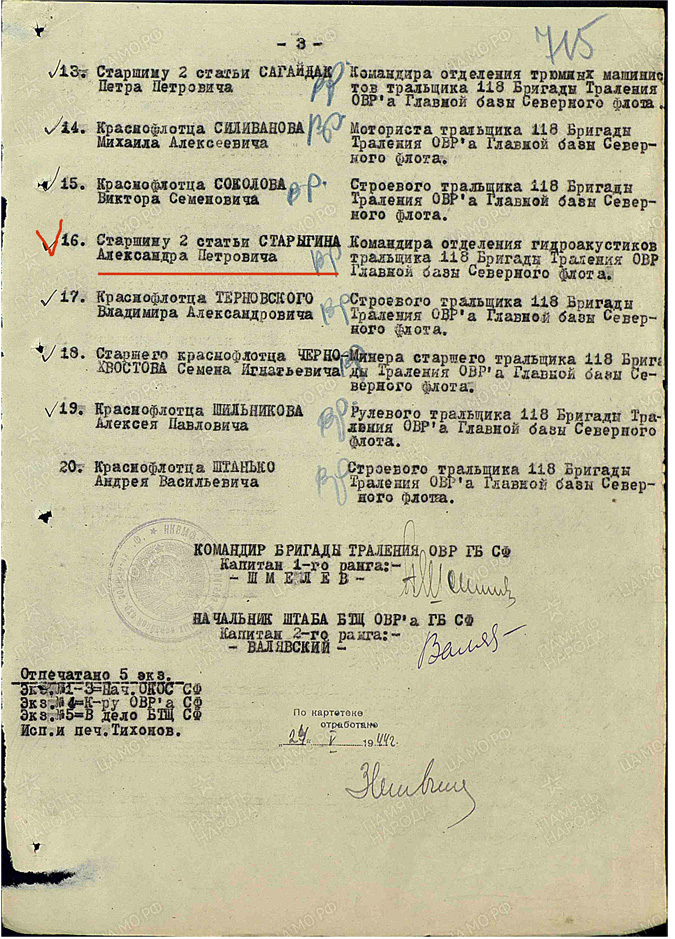 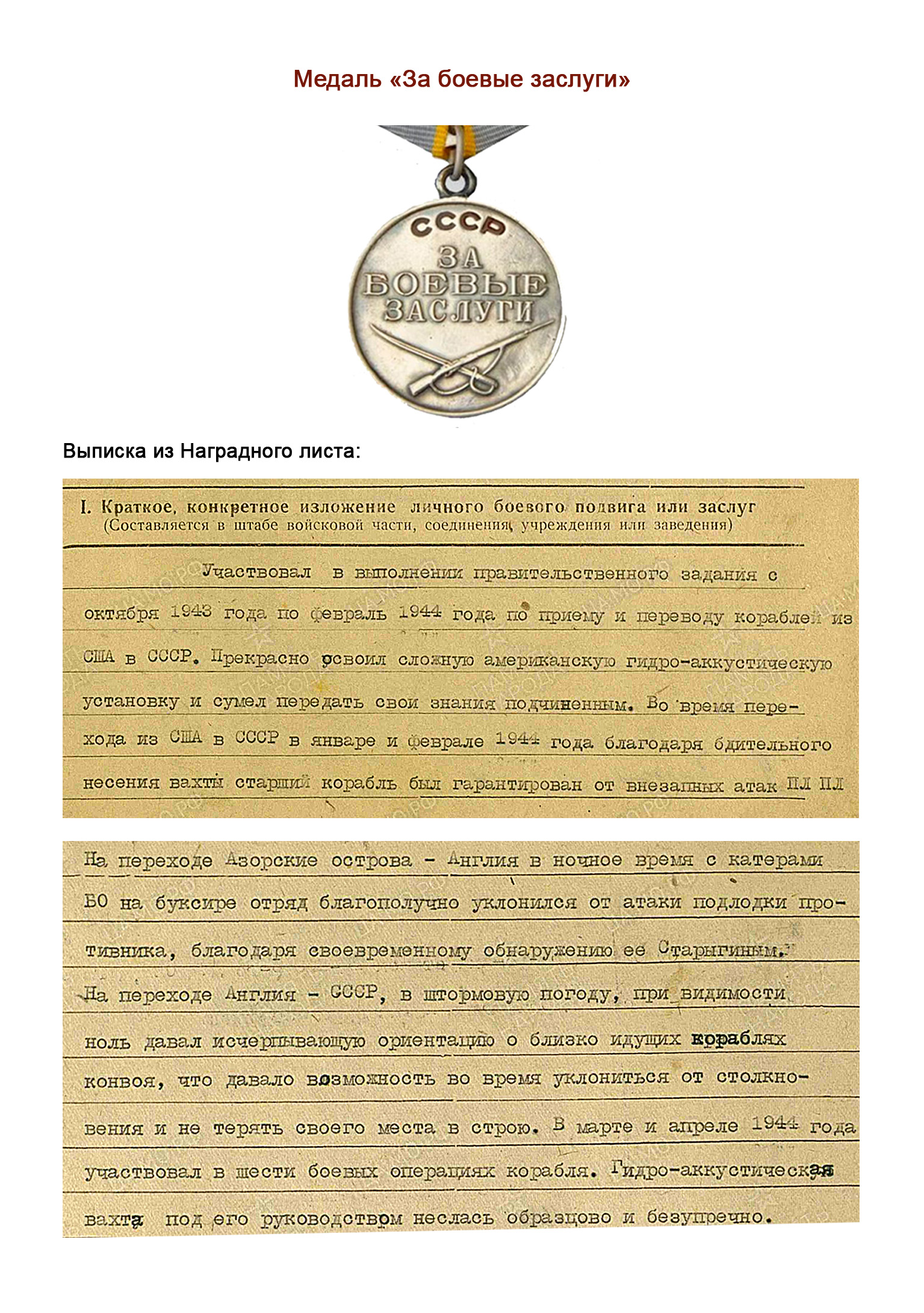 